Postępowanie przy zadławieniuZadławienie to zamknięcie dróg oddechowych przez ciało obce, do którego może doprowadzić np. szybkie, łapczywe spożywanie pokarmów czy połknięcie przez dziecko małego przedmiotu. Zadławienie jest stanem zagrożenia życia, z którym można się spotkać na co dzień.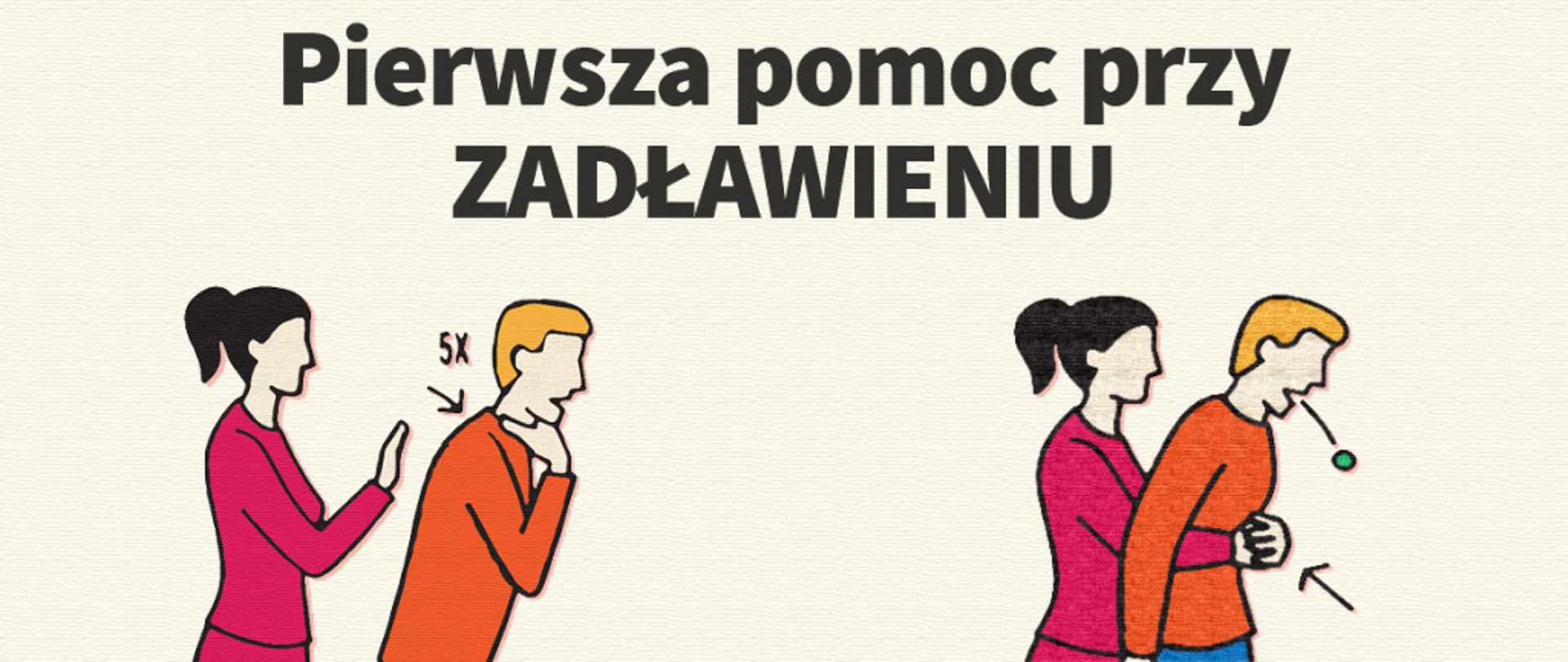 Wczesna interwencja może zapobiec utracie przytomności. Pamiętaj! Udzielając pierwszej pomocy możesz uratować komuś życie! Pomoc przy zadławieniu – należy do tych stanów zagrożenia życia, z którymi można spotkać się codziennie.Jeśli do dróg oddechowych dostanie się ślina, kawałek pokarmu lub cokolwiek innego poza powietrzem, grozi to niedotlenieniem organizmu, a nawet zatrzymaniem akcji serca!Jak postępować przy zadławieniu?Gdy poszkodowany przestał kaszleć, ale jest przytomny należy:pochylić poszkodowanego do przodu,5 x energicznie uderzyć w okolicę międzyłopatkową.Gdy uderzenie nie pomaga zastosować tzw. chwyt Heimlicha (Uwaga!!! Nie stosować wobec kobiet w ciąży):pochylić poszkodowanego,objąć rękoma kładąc jedną część na nadbrzuszu (pod mostkiem),drugą ręką objąć zaciśniętą pięść,i energicznie pociągnąć do wnętrza i ku górze.Jeśli powyższe działania nie przynoszą oczekiwanych rezultatów, należy bezzwłocznie wezwać pogotowie 999 lub 112.Jeśli poszkodowany stracił przytomność, należy rozpocząć reanimacje!Źródło: https://www.gov.pl/web/gis/postepowanie-przy-zadlawieniu